            ERZURUM TEKNİK ÜNİVERSİTESİ SÖZLEŞMELİ PERSONEL BAŞVURU FORMU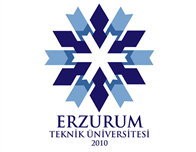 ADRES :	TELEFON	:GSM	:                                                                                                                                                                                             EKLER:      1-Nüfus Cüzdan Sureti2-KPSS 2022 Sınav Sonuç Belgesi 3-Mezuniyet Belgesi (diploma ön ve arka yüzü veya karekodlu e-devlet çıktısı) 4-Askerlik Durum Belgesi 5-Fotoğraf (1 Adet)6-Adli Sicil Durum Belgesi (e-devlet çıktısı)Yukarıdaki bilgilerin doğruluğunu beyan ederim.	Tarih:      7- Başvurulan ünvanda isteniyor ise iş tecrübesini gösterir SGK Hizmet Dökümü (barkodlu e-devlet çıktısı)  8- İlgili kadro pozisyonu için istenilen sertifika (transkritpt kabul edilmeyecektir.) 	                          ADI SOYADI                                 İMZAT.C. KİMLİK NO.FOTOĞRAFADI SOYADIFOTOĞRAFDOĞUM YERİ / DOĞUM TARİHİ FOTOĞRAFBAŞARILI OLDUĞU SINAV VE PUANIFOTOĞRAFBAŞVURULAN KADRO UNVANIFOTOĞRAFBAŞVURU NİTELİK KODUFOTOĞRAFE-MAİL ADRESİFOTOĞRAFASKERLİK DURUMUTECİLLİ  	tarihine kadar.TECİLLİ  	tarihine kadar.FOTOĞRAFASKERLİK DURUMUYAPTIMSevk Tarihi :Sevk Tarihi :ASKERLİK DURUMUYAPTIMTerhis Tarihi :Terhis Tarihi :ASKERLİK DURUMUMUAF(Açıklayınız)MUAF(Açıklayınız)MUAF(Açıklayınız)SAĞLIK DURUMUHERHANGİ BİR SAĞLIK PROBLEMİM YOKHERHANGİ BİR SAĞLIK PROBLEMİM YOKHERHANGİ BİR SAĞLIK PROBLEMİM YOKSAĞLIK DURUMUSAĞLIK PROBLEMİM VAR(Açıklayınız)SAĞLIK PROBLEMİM VAR(Açıklayınız)SAĞLIK PROBLEMİM VAR(Açıklayınız)ADLİ SİCİL KAYDIYOKYOKYOKADLİ SİCİL KAYDIVAR               (Açıklayınız)VAR               (Açıklayınız)VAR               (Açıklayınız)HERHANGİ BİR KAMU KURUMUNDA 4/B KADROSUNDA GÖREV YAPMIYORUM(Yanlış beyanda bulunanların atamaları yapılmayacaktır. Yapıldığı takdirde ise iptal edilecektir.) (Herhangi bir kamu kurumunda 4/B kadrosunda görev yapanlar müracaat edemezler.)HERHANGİ BİR KAMU KURUMUNDA 4/B KADROSUNDA GÖREV YAPMIYORUM(Yanlış beyanda bulunanların atamaları yapılmayacaktır. Yapıldığı takdirde ise iptal edilecektir.) (Herhangi bir kamu kurumunda 4/B kadrosunda görev yapanlar müracaat edemezler.)HERHANGİ BİR KAMU KURUMUNDA 4/B KADROSUNDA GÖREV YAPMIYORUM(Yanlış beyanda bulunanların atamaları yapılmayacaktır. Yapıldığı takdirde ise iptal edilecektir.) (Herhangi bir kamu kurumunda 4/B kadrosunda görev yapanlar müracaat edemezler.)HERHANGİ BİR KAMU KURUMUNDA 4/B KADROSUNDA GÖREV YAPMIYORUM(Yanlış beyanda bulunanların atamaları yapılmayacaktır. Yapıldığı takdirde ise iptal edilecektir.) (Herhangi bir kamu kurumunda 4/B kadrosunda görev yapanlar müracaat edemezler.)